Publicado en Trapagaran el 20/02/2019 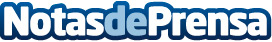 Expertos debaten en Bizkaia sobre la Transformación DigitalInithealth ha participado en mesa redonda 'Transformación digital: de lo local a lo global'Datos de contacto:Juan Carlos SantamaríaCofundador Health 2.0 Basque944015040Nota de prensa publicada en: https://www.notasdeprensa.es/expertos-debaten-en-bizkaia-sobre-la Categorias: Marketing País Vasco Emprendedores E-Commerce Recursos humanos Digital http://www.notasdeprensa.es